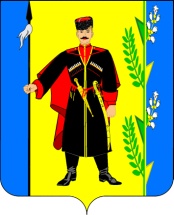 АДМИНИСТРАЦИЯ ВЫСЕЛКОВСКОГО СЕЛЬСКОГО ПОСЕЛЕНИЯ ВЫСЕЛКОВСКОГО РАЙОНАПОСТАНОВЛЕНИЕот 24.11.2017                                                                             № 248-рст-ца ВыселкиО  проведении муниципальной специализированной оптово-розничной периодичной ярмарки выходного дня	На основании постановления администрации Выселковского сельского поселения Выселковского района от 24 сентября 2012 года № 216-р «Об утверждении Порядка организации ярмарок на территории Выселковского сельского поселения Выселковского района» п о с т а н о в л я ю :	1. Разрешить индивидуальному предпринимателю Зябловой Ольге Алексеевне проведение  муниципальной, специализированной, оптово-розничной, периодичной ярмарки выходного дня на территории ст-цы Выселки (приложение).          2. Ведущему специалисту администрации Выселковского сельского поселения Выселковского района Т.А. Орищенко направить решение о проведении муниципальной специализированной оптово-розничной периодичной ярмарки  выходного дня  заявителю.3. Контроль за исполнением настоящего постановления возложить на заместителя главы администрации Выселковского сельского поселения Выселковского района  по финансовым и производственным вопросам О.А Кирячкову- Богдан.4. Постановление  вступает в силу со дня его подписания.Исполняющий обязанности главыВыселковского сельского поселения Выселковского района                                                                     Д.В. ОлексенкоПРИЛОЖЕНИЕк постановлению  администрацииВыселковского сельского поселенияВыселковского районаот 24.11.2017  № 248-р                                                                   Сведения о муниципальной специализированной оптово-розничной                                                              периодичной ярмарки выходного дня1.  Организатор: 353100, Краснодарский край, Выселковский район ст-ца Выселки, ул. Кооперативная 73 кв.2, ИП Зяблова Ольга Алексеевна.2. Место проведения муниципальной специализированной оптово-розничной периодичной ярмарки выходного дня: 353100, Краснодарский край, Выселковский район, ст-ца Выселки, ул. Дзержинского, на площадке между домами № 33/1 и № 35.3.  Режим работы:  с 8-00 до 15-00  суббота, воскресенье. 4.  Срок проведения муниципальной специализированной оптово-розничной периодичной ярмарки выходного дня:  с 1 января  2018 года  по 31 декабря 2018 года.5.  Примерное количество участников муниципальной специализированной оптово-розничной периодичной ярмарки:  12 (двенадцать) участников.        6. Охрана общественного порядка: обеспечивается ОМВД России по Выселковскому району  согласно п.6. ч.1 ст.2 Федерального закона от 07.02.2012 года  № 3-ФЗ «О полиции».Исполняющий обязанности главыВыселковского сельского поселения Выселковского района                                                                     Д.В. ОлексенкоИндивидуальному предпринимателюЗябловой Ольге Алексеевне353100, Краснодарский край,Выселковский район,                 	ст-ца Выселки ул. Кооперативная 73 квартира 2.РЕШЕНИЕо проведении  муниципальной специализированной оптово-розничной периодичной  ярмарки выходного дня на территории Выселковского сельского поселения Выселковского районаАдминистрация Выселковского сельского поселения Выселковского района уведомляет, что принято решение:О проведении муниципальной специализированной оптово-розничной периодичной ярмарки выходного дня на территории Выселковского сельского поселения Выселковского района.Наименование ярмарки:  муниципальной специализированной оптово-розничной  периодичной ярмарка выходного дня.Вид ярмарки (Ю/л.; И/п): индивидуальный предприниматель Зяблова Ольга Алексеевна.1.3.1.Юридический адрес: 353100, Краснодарский край, ст-ца Выселки,             ул. Кооперативная 73 кв.2.1.3.2.Фактический адрес: 353100,  Краснодарский край, ст-ца Выселки,             ул. Дзержинского, на площадке между домами № 33/1 и № 35.1.3.3.Адрес электронной почты: zoa06@mail.ru1.3.4. Телефон (факс): 74-5-15. 1.4.Место проведения муниципальной специализированной оптово-розничной периодичной ярмарки (адрес): 353100, Краснодарский край, ст-ца Выселки,  ул. Дзержинского, на площадке между домами № 33/1 и № 35.1.5. Срок проведения муниципальной специализированной оптово-розничной периодичной ярмарки: с  1 января  2018 года  по 31 декабря  2018 года1.6.Режим работы  муниципальной специализированной оптово-розничной периодичной ярмарки выходного дня: с 8-00 до 15-00 часов, суббота, воскресенье.1.7.Охрана общественного порядка: обеспечивается ОМВД России по Выселковскому району  согласно п.6 ч.1 ст.2 Федерального закона от 07.02.2012 года  № 3-ФЗ «О полиции».2. Об отказе проведения муниципальной специализированной оптово-розничной  периодичной  ярмарки  выходного дня.2.1. Причина отказа: - Исполняющий обязанности главыВыселковского сельского поселения Выселковского района                                                                     Д.В. Олексенко